BUS OU SCOOTER : CHOIX D’UN MOYEN DE TRANSPORTSituation :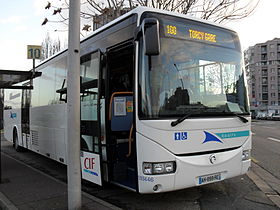 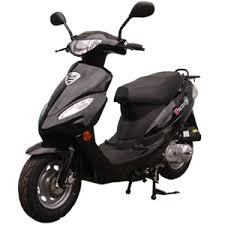 Pendant 4 semaines, du 2 juin au 28 juin inclus, Pascal en CAP APR effectue un stage en entreprise et doit se rendre chaque jour à l’hôpital de SOISSONS, du lundi au samedi de 8HOO à 17HOO.Il habite à BUCY LE LONG et il mange sur son lieu de stage. Il ne veut pas dépenser trop d’argent pour se déplacer.Il a le choix entre prendre son scooter ou le bus.Problématique : Lequel de ces deux modes de transport allez-vous lui conseiller?Toute démarche même non aboutie sera prise en compte et valoriséeBUS OU SCOOTER : CHOIX D’UN MOYEN DE TRANSPORTDocument 1 :Parmi les trajets possibles, Pascal décide de choisir le trajet DABH (voir plan)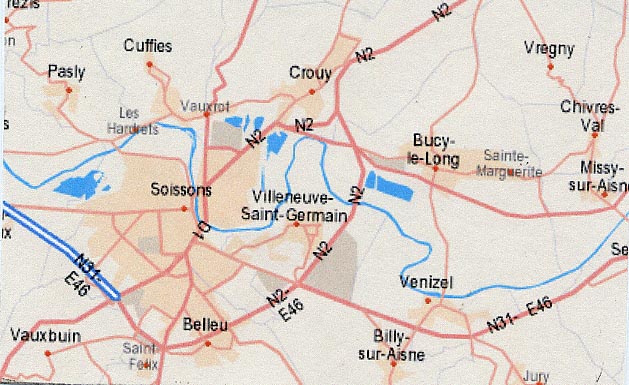 Echelle : Document 2 : 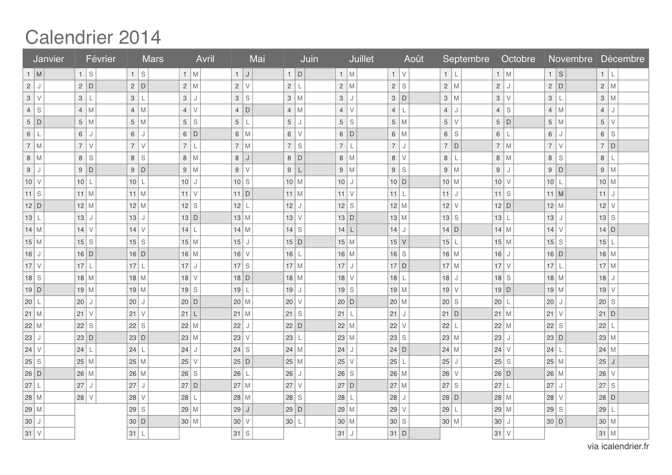 Document 3 :Voici les tarifs des 3 options proposées pour le BUS :* Valable à compter du jour de l'achat du forfait.Document 4 :Eléments de réponses et d’évaluations: Savoir utiliser des connaissances et des  compétences mathématiques :24 aller-retour Bus :  4 carnets de 10 tickets et 8 tickets à l’unité soit 48 €Scooter : Distance du trajet125 000 x     =           cm soit       km pour 1 allerDurant le stage :            x 24x2 =           Quantité de super sans plomb 95 3L/100 km :      Coût du carburant         x  1,41 =  TARIFS  Voyage à l’unité (un aller) :1 €TARIFS  Carnets de 10 tickets :8 €TARIFS  Forfait de 30 JOURS *:45 €CARBURANTSPRIX AU LITRESUPER sans plomb 981,46 €SUPER sans plomb 951,41 €GAZOLE1,32 €D1xD2xD3D4xAttendusAppréciationsC1Repérer les informations utiles (Jours travaillés, consommation, échelle, carburant, etc)++     +     -    --C2Proportionnalité, conversions, mesures, etc++     +     -    --C3Proportionnalité, conversions, mesures, etc++     +     -    --C4Présenter la démarche suivie(calculs, comparaison, arrondi approprié)++     +     -    --Distance  sur le plan en cm1Distance réelles en cm125 000